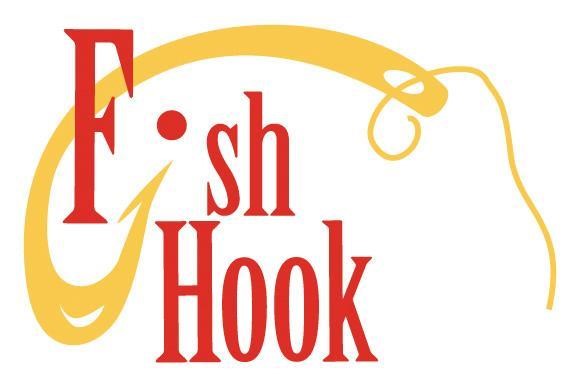 2023-2024 FishHook Editorial Staff Application To be considered for an editorial position for FishHook’s ’22-’23 academic year, please send the following information to fish.hook@usi.edu or you may drop your application off in the Orr Center mail room (located on the 3rd floor of the Orr Center). 
If you have any questions, email awrintala@usi.edu or fish.hook@usi.edu. Your Name: ________________________________________ Your USI Email Address: _____________________________ Position(s) for which you are applying (layout editor, poetry editor, fiction editor, nonfiction editor, art editor). What year are you? __________________________________ What grade did you receive for ENG 101 (which is REQUIRED for being an editor for FishHook)? If you’ve taken ENG 201, you may put the grade you received for that course as well. What creative writing classes have you taken, if any? If you have not, do you plan on taking any in the future? What editorial/design experience do you have? (Active engagement in critiquing workshops does count.) Why do you want to be on the FishHook staff? What other on-campus activities are you involved in? (i.e. any clubs, organizations, sports, etc.) Are there any problems you foresee with being an editor of FishHook? (i.e. number of credit hours you are taking, schedule conflicts, commuting to USI, etc.) 